 Tax Preparation Occupations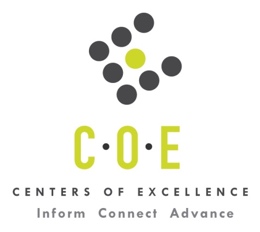 Labor Market Information ReportPrepared by the San Francisco Bay Center of Excellence for Labor Market ResearchMay 2018RecommendationBased on all available data, there appears to be a significant undersupply of Tax Preparation workers compared to the demand for this cluster of occupations in the Bay region and in the SC-Monterey sub-region (Monterey, San Benito, Santa Cruz Counties). The annual gap is about 5,700 students annually in the Bay region, 2,020 students in the one-hour commute from Cabrillo sub-region and about 230 students in the SC-Monterey sub-region.This report also provides student outcomes data on employment and earnings for programs on TOP 0502.00 – Accounting, in the state and region. There is another TOP code 0502.10 – Tax Studies that may be a better match for this program. Supply and outcomes data is provided for both.  It is recommended that this data be reviewed to better understand how outcomes for Cabrillo students taking courses on TOP 0502.00 compare to potentially similar programs at colleges in the sub-region, region and state as well as to outcomes across all CTE programs at Cabrillo College and in the region. IntroductionThis report profiles Tax Preparation Occupations in the 12 county Bay region and in the SC-Monterey sub-region and in a one-hour commute range from Cabrillo for a proposed new Tax Preparation program at Cabrillo College. Occupational DemandTable 1. Employment Outlook for Tax Preparation Occupations in Bay RegionSource: EMSI 2018.2Bay Region includes Alameda, Contra Costa, Marin, Monterey, Napa, San Benito, San Francisco, San Mateo, Santa Clara, Santa Cruz, Solano and Sonoma CountiesTable 2a. Employment Outlook for Tax Preparation Occupations in One Hour Commute Range from CabrilloSource: EMSI 2018.2One hour commute range includes 159 zip codes within a typical one hour commute from Cabrillo College in AptosTable 2b. Employment Outlook for Tax Preparation Occupations in SC-Monterey Sub-RegionSource: EMSI 2018.2SC-Monterey Sub-Region includes Monterey, San Benito and Santa Cruz CountiesJob Postings in Bay Region, One Hour Commute Range and SC-Monterey Sub-RegionTable 3. Number of Job Postings by Occupation for latest 12 months (May 2017 - Apr 2018)Source: Burning Glass
*Burning Glass does not have the capability to filter job postings at the zip code level. Therefore, for the one hour commute range, Santa Clara County was added to the three counties in the SC-Monterey sub-region to make the four counties sub-region.Table 4. Top Job Titles for Tax Preparation Occupations for latest 12 months (May 2017 - April 2018)Source: Burning GlassIndustry ConcentrationTable 5. Industries hiring Tax Preparation Workers in Bay RegionSource: EMSI 2018.2Table 6. Top Employers Posting Tax Preparation Occupations in Bay Region, One Hour Commute Range and SC-Monterey (May 2017 - April 2018)Source: Burning GlassEducational SupplyThere are 28 community colleges in the Bay Region issuing 943 awards annually on TOP 0502.00 – Accounting and TOP 0502.10 – Tax Studies, combined.  There are five other educational institutions issuing 250 awards annually on two related CIP codes, CIP 52.3201- Accounting and CIP 52.3202 - Accounting Technology/Technician and Bookkeeping, for a total of 1,193 awards annually in the region.Table 7. Awards on TOP 0502.00 - Accounting or on TOP 0502.10 – Tax Studies or on CIP 52.3201 – Accounting or on CIP 52.3202 – Accounting Technology/Technician and BookkeepingSource: IPEDS, Data Mart and LaunchboardNOTE: Headcount of students and no. of transfer students is for 2016-17. The annual average for awards is 2014-17 unless there are only awards in 2016-17. The annual average for other postsecondary is for 2013-16. 
*25 of the 36 Certificates at CCSF are noncredit awards. The reason that the college totals do not add up to regional or sub-regional totals for headcount is because of the deduplication of students taking courses at more than one college in the region or sub-region. Gap AnalysisBased on the data included in this report, there is a large labor market gap in the Bay region with 6,897 annual openings for the Tax Preparation occupational cluster and 1,193 annual awards for an annual undersupply of 5,704.  In the one-hour commute range from Cabrillo, there is also a large labor market gap with 2,432 annual openings and 413 awards for an undersupply of 2,019.  In the SC-Monterey sub-region, there is also a gap with 298 annual openings and 69 annual awards for an annual undersupply of 229.Student OutcomesTable 8a. Four Employment Outcomes Metrics for Students Who Took Courses on TOP 0502.00 - AccountingSource: Launchboard Pipeline (version available on 5/12/18)Table 8b. Four Employment Outcomes Metrics for Students Who Took Courses on TOP 0502.10 – Tax StudiesSource: Launchboard Pipeline (version available on 5/12/18)Skills, Certificates and EducationTable 9. Top Skills for Tax Preparation Occupations in Bay Region (May 2017 - April 2018)Source: Burning GlassTable 10. Certifications for Tax Preparation Occupations in the Bay Region (May 2017 - April 2018)Note: 68% of records have been excluded because they do not include a certification. As a result, the chart below may not be representative of the full sample.Source: Burning GlassTable 11. Education Requirements for Tax Preparation Occupations in Bay Region Source: Burning GlassMethodologyOccupations for this report were identified by use of skills listed in O*Net descriptions and job descriptions in Burning Glass. Labor demand data is sourced from Economic Modeling Specialists International (EMSI) occupation data and Burning Glass job postings data. Educational supply and student outcomes data is retrieved from multiple sources, including CTE Launchboard and CCCCO Data Mart.SourcesO*Net OnlineLabor Insight/Jobs (Burning Glass) Economic Modeling Specialists International (EMSI)  CTE LaunchBoard www.calpassplus.org/Launchboard/ Statewide CTE Outcomes SurveyEmployment Development Department Unemployment Insurance DatasetLiving Insight Center for Community Economic DevelopmentChancellor’s Office MIS systemContactsFor more information, please contact:Karen Beltramo, Data Research Analyst, for Bay Area Community College Consortium (BACCC) and Centers of Excellence (CoE), karen@baccc.net or (831) 332-1253John Carrese, Director, San Francisco Bay Center of Excellence for Labor Market Research, jcarrese@ccsf.edu or (415) 452-5529Accountants and Auditors (SOC 13-2011): Examine, analyze, and interpret accounting records to prepare financial statements, give advice, or audit and evaluate statements prepared by others.  Install or advise on systems of recording costs or other financial and budgetary data.  Excludes “Tax Examiners and Collectors, and Revenue Agents” (13-2081).Entry-Level Educational Requirement: High school diploma or equivalentTraining Requirement: NonePercentage of Community College Award Holders or Some Postsecondary Coursework: 17%Tax Preparers (SOC 13-2082): Prepares tax returns for individuals or small businesses.Entry-Level Educational Requirement: High school diploma or equivalentTraining Requirement: Moderate-term on-the-job trainingPercentage of Community College Award Holders or Some Postsecondary Coursework: 31%Payroll and Timekeeping Clerks (SOC 43-3051): Compile and record employee time and payroll data.  May compute employees' time worked, production, and commission.  May compute and post wages and deductions, or prepare paychecks.  Excludes “Bookkeeping, Accounting, and Auditing Clerks” (43-3031).Entry-Level Educational Requirement: High school diploma or equivalentTraining Requirement: Moderate-term on-the-job trainingPercentage of Community College Award Holders or Some Postsecondary Coursework: 49%Occupation 2017 Jobs2022 Jobs5-Yr Change5-Yr % Change5-Yr Open-ingsAnnual Open-ings10% Hourly WageMedian Hourly WageAccountants and Auditors51,39456,3694,974 10%28,3725,674$24.60 $37.62 Tax Preparers4,4334,666233 5%2,650530$15.27 $24.35 Payroll and Timekeeping Clerks6,4256,665239 4%3,461692$16.43 $26.62 Total62,25367,6995,4479%34,4836,897$23.10 $35.54 Occupation 2017 Jobs2022 Jobs5-Yr Change5-Yr % Change5-Yr Open-ingsAnnual Open-ings10% Hourly WageMedian Hourly WageAccountants and Auditors18,27219,9831,7119%10,0332,007$24.36$39.42Tax Preparers1,6291,721926%977195$13.78$23.44Payroll and Timekeeping Clerks2,1002,187874%1,148230$15.17$25.79TOTAL22,00123,8911,8909%12,1582,432$22.70 $36.94 Occupation 2017 Jobs2022 Jobs5-Yr Change5-Yr % Change5-Yr Open-ingsAnnual Open-ings10% Hourly WageMedian Hourly WageAccountants and Auditors2,1372,258121 6%1,075215$23.22 $32.98 Tax Preparers2382424 2%13026$13.42 $21.35 Payroll and Timekeeping Clerks53855314 3%28357$14.64 $22.99 TOTAL2,9133,053139 5%1,488298$20.83 $30.19 OccupationBay RegionFour Counties*Three CountiesAccountants (13-2011.01)10,5452,272221Payroll and Timekeeping Clerks (43-3051.00)2,560603135Auditors (13-2011.02)1,86149340Tax Preparers (13-2082.00)2999739Total15,2653,465435Common TitleBayFour CountiesThree CountiesCommon TitleBayFour CountiesThree CountiesSenior Accountant2,30238446Tax Accountant203445Staff Accountant2,21143386Property Accountant194321Accountant1,92341929Payroll Analyst176312Payroll Specialist91923528Tax Professional1724220Payroll Clerk56114060Project Accountant170392Payroll Administrator324557Internal Audit Manager164390Revenue Accountant3221306Audit Senior137623General Ledger Accountant310701Tax Preparer1264715Junior Accountant304382Accounting Manager119421Fund Accountant285240Corporate Accountant111250Internal Auditor263660Financial Accountant108233Senior Tax Associate250770Senior Revenue Analyst99480Cost Accountant2367514Payroll Coordinator933422Audit Manager210545Payroll Processor89210Industry – 4 Digit NAICS (No. American Industry Classification) CodesJobs in Industry (2017)Jobs in Industry (2022)% Change (2017-22)% in Industry (2017)Accounting, Tax Preparation, Bookkeeping, and Payroll Services (5412)20,72022,91711%33.3%Management of Companies and Enterprises (5511)3,6323,6912%5.8%Computer Systems Design and Related Services (5415)2,1242,55420%3.4%Local Government, Excluding Education and Hospitals (9039)2,1222,2144%3.4%Management, Scientific, and Technical Consulting Services (5416)1,6391,82011%2.6%Individual and Family Services (6241)1,2201,40615%2.0%Computer and Peripheral Equipment Manufacturing (3341)1,1571,2468%1.9%Other Information Services (5191)1,1111,42128%1.8%Other Financial Investment Activities (5239)1,0851,29119%1.7%Office Administrative Services (5611)8609389%1.4%Scientific Research and Development Services (5417)78286811%1.3%Education and Hospitals (Local Government) (9036)7708055%1.2%Employment Services (5613)7397988%1.2%EmployerBayEmployerFour CountiesEmployerThree CountiesH&R Block150Google Inc.79H&R Block21PricewaterhouseCoopers150PricewaterhouseCoopers55Jackson Hewitt Tax Service11Wells Fargo129Stanford University42Marriott International Inc11Google Inc.83H&R Block41California State University9KPMG63Jackson Hewitt Tax Service29Destination Hotels & Resorts9Deloitte59Deloitte26Granite Construction Inc8Moss Adams Llp55Ernst & Young24Monterey County Office Of Education7Jackson Hewitt Tax Service54Western Digital18University California6Marriott International Inc49Sandisk Corporation17Ventana Inn And Spa5Stanford University44University of Puget Sound17Kasavan Pope4Ernst & Young38Hitachi America16Languageline Solutions4Bvoh30KPMG16Plantronics4CollegeSub-RegionCIP or TOP CodeHead-countNo of TransfersBache-lor’sAsso-ciatesCertifi-catesTotalAlamedaEast Bay05020026958012214AlamedaEast Bay05021025n<100000Berkeley CityEast Bay05020025347051015CabrilloSC-Monterey0502007021250223557CanadaMid-Peninsula050200279500101525CanadaMid-Peninsula05021048n<100000Chabot HaywardEast Bay0502001,3012580203858Contra CostaEast Bay050200255480066DeanzaSilicon Valley0502002,8785580324779DeanzaSilicon Valley0502103794007613Diablo ValleyEast Bay0502001,9554090113142Diablo ValleyEast Bay05021047n<100000Evergreen ValleySilicon Valley050200712147025732Evergreen ValleySilicon Valley05021033n<100000FoothillSilicon Valley0502003,677375026160186GavilanSilicon Valley0502003826109211HartnellSC-Monterey050200417910033LaneyEast Bay050200931206013619LaneyEast Bay05021074n<100000Las PositasEast Bay0502006281460066Los MedanosEast Bay05020038471013821MarinNorth Bay050200219460257MerrittEast Bay050200931407310MissionSilicon Valley050200826194013922MontereySC-Monterey0502004791010459NapaNorth Bay0502003727709514OhloneEast Bay0502009121040448San FranciscoMid-Peninsula0502001,4214700636*42San FranciscoMid-Peninsula0502105800000San Jose CitySilicon Valley0502004581200161127San MateoMid-Peninsula0502001,55225803095125San MateoMid-Peninsula050210150n<100000Santa RosaNorth Bay0502001,369279003434SkylineMid-Peninsula0502001,0473300191332SkylineMid-Peninsula05021072n<100000SolanoNorth Bay050200523134091019West ValleySilicon Valley0502007303080055Central Coast CollegeSC-Monterey52.0302n/an/a001212Empire CollegeNorth Bay52.0301n/an/a0819Empire CollegeNorth Bay52.0302n/an/a0011Golden Gate University-SFMid-Peninsula52.0301n/an/a2022Holy Names UniversityEast Bay52.0301n/an/a2002Menlo CollegeMid-Peninsula52.0301n/an/a2002Notre Dame de Namur UniversityMid-Peninsula52.0301n/an/a280028Saint Mary's College of CAEast Bay52.0301n/an/a3003Santa Clara UniversitySilicon Valley52.0301n/an/a380038University of San FranciscoMid-Peninsula52.0301n/an/a760076Holy Names UniversityEast Bay52.0301n/an/a770077Total Bay RegionTotal Bay Region24,5715,1562283326331,193Total Four Counties Sub-RegionTotal Four Counties Sub-Region9,5741,73638128247413Total Santa Cruz-Monterey Sub-RegionTotal Santa Cruz-Monterey Sub-Region1,58431702643692015-16Bay 
(All CTE Programs)Cabrillo(All CTE Programs)State (050200)Bay (050200)SC-Monterey (050200)Cabrillo (050200)Top College on 050200 in the regionTop College on 050200 in the region% Employed Four Quarters After Exit74%70%72%75%75%76%Merritt94%(16 students)Median Earnings Two Quarters After Exit$10,310$8,390$8,925$10,440$8,585$11,735Foothill$15,205(over 400 students)Median % Change in Earnings46%54%51%60%89%62$Foothill196%(over 400 students)% of Students Earning a Living Wage63%55%65%70%69%73%Merritt100%(14 students)2015-16Bay 
(All CTE Programs)Cabrillo(All CTE Programs)State (050210)Bay (050210)Top College on 050210 in the regionTop College on 050210 in the region% Employed Four Quarters After Exit74%70%76%71%Skyline76%(16 students)Median Earnings Two Quarters After Exit$10,310$8,390$9,870$11,010Skyline$12,450Median % Change in Earnings46%54%47%41%DeAnza32%% of Students Earning a Living Wage63%55%75%67%DeAnza68%(45 students)SkillPostingsSkillPostingsSkillPostingsAccounting12,074Tax Returns991Audit Experience457Account Reconciliation4,444Fixed Assets970Risk Management456General Ledger3,665Project Management949Billing Systems455Generally Accepted Accounting Principles (GAAP)3,240Accounting Management940Invoicing429Payroll Processing3,227ADP Payroll933Clerical Duties408Month-End Close Processes2,616Staff Management870Financial Auditing404Financial Statements2,582Finance853Account Closing403Teamwork / Collaboration2,474Accounting Systems851Yardi Software394Budgeting2,428Spreadsheets764Contract Review380Financial Reporting2,362Process Improvement752Financial Accounting374Public Accounting2,348Peoplesoft746Tax Planning363Scheduling2,297Audit Planning717Tax Accounting358Balance Sheet2,043Corporate Accounting689Cash Flow Analysis347External Auditing1,852Revenue Recognition672Audit Reports342Enterprise Resource Planning (ERP)1,765Business Administration640Paycheck Distribution342Sarbanes-Oxley (SOX)1,563Customer Checkout632Multi-State Payroll338Oracle1,509Fund Accounting625Record Keeping337Customer Billing1,316Expense Reports623ADP Workforce330Data Entry1,275Tax Preparation606Tax Law322SAP1,268Bookkeeping594Cash Management321Accruals1,253Business Process592Tax Compliance315Internal Auditing1,220Accounting Software590Salesforce314Bank Reconciliation1,195Variance Analysis577Software as a Service (SaaS)312Financial Analysis1,158Great Plains Accounting Software566Payroll Preparation305Calculation1,130Cost Accounting538Data Analysis304NetSuite1,130Risk Assessment536Audit Management302Customer Service1,066Management Reporting511Payables302General Ledger Accounting1,044Invoice Processing504Workers' Compensation302Pivot Tables1,017Customer Contact500Payroll Reconciliation296Quickbooks997Revenue Accounting492Sales296CertificationPostingsCertificationPostingsCertified Public Accountant (CPA)4,253Certified Regulatory Compliance Manager (CRCM)107Certified Information Systems Auditor (CISA)403Certified Protection Professional (CPP)103Driver's License160Certified Information Systems Security Professional (CISSP)96Certified Payroll Professional (CPP)155Information Systems Certification71Certified Internal Auditor (CIA)139Project Management Certification46Financial Accounting Standards Board (FASB)122Fundamental Payroll Certification41Education (minimum advertised)Latest 12 Mos. PostingsHigh school or vocational training420 (4%)Associate Degree117 (1%)Bachelor’s Degree or Higher9,042 (95%)